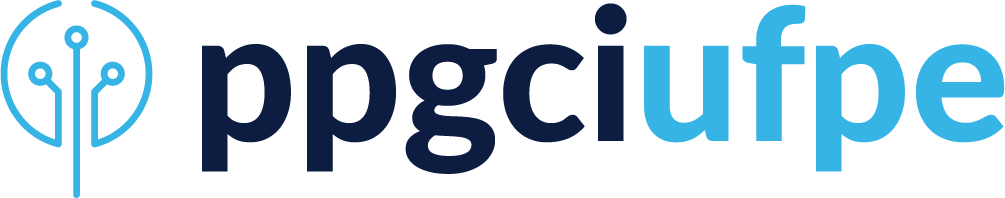 APÊNDICE IFICHA DE INSCRIÇÃO Inscrição para:(    ) MESTRADO(    ) DOUTORADO1 DADOS PESSOAIS2 ENDEREÇO RESIDENCIAL3 FORMAÇÃO ACADÊMICA4 ATUAÇÃO PROFISSIONAL5 PROJETO DE PESQUISA6 OUTRAS INFORMAÇÕESDeclaro estar ciente do conteúdo do presente Edital de Seleção 2022 do Programa de Pós-Graduação em Ciência da Informação da UFPE, que as informações fornecidas são verdadeiras e de que estou inteirado de que não há garantia de oferta de bolsa de estudo pelo PPPGCI/UFPE.Local e Data: __________ ____/____/________.Assinatura do candidato: _________________________________________Nome:Nome Social:Raça/Cor: Raça/Cor: Raça/Cor: FiliaçãoFiliaçãoFiliaçãoData de Nascimento: ____/____/________Data de Nascimento: ____/____/________Local de Nascimento: ___________________________________________________Estado Civil: Estado Civil: Estado Civil: Para candidatos brasileirosPara candidatos brasileirosPara candidatos brasileirosPara candidatos estrangeirosNúmero passaporte: _____________________________________Para candidatos estrangeirosNúmero passaporte: _____________________________________Para candidatos estrangeirosNúmero passaporte: _____________________________________Rua:______________________________________________________Rua:______________________________________________________Complemento:________________Complemento:________________Bairro:______________________________________________________Bairro:______________________________________________________CEP:________________CEP:________________Cidade:_____________________________________________________________Cidade:_____________________________________________________________Cidade:_____________________________________________________________UF:__________Número de telefone:(____) _______________________________WhatsApp:(____) _______________________________WhatsApp:(____) _______________________________WhatsApp:(____) _______________________________E-mail:__________________________________________________________________________E-mail:__________________________________________________________________________E-mail:__________________________________________________________________________E-mail:__________________________________________________________________________Ensino Médio: público ou privado___________________________________________________Ano de conclusão:________________Instituição na qual cursou o Ensino Médio:Instituição na qual cursou o Ensino Médio:Graduação em:___________________________________________________Ano de conclusão:________________Instituição na qual cursou a Graduação:Instituição na qual cursou a Graduação:Mestrado em:___________________________________________________Ano de conclusão:________________Instituição na qual cursou o Mestrado:____________________________________________________________________Instituição na qual cursou o Mestrado:____________________________________________________________________Possui vínculo empregatício:(    ) Sim(    ) NãoNome da empresa/organização onde trabalha:____________________________________________________________________Data que ingressou na empresa/organização: ____/____/________Cargo que ocupa:____________________________________________________________________Data em que assumiu o cargo que ocupa: ____/____/________Telefone do local de trabalho: (___) ______________________Título do Projeto de Pesquisa:________________________________________________________________________________________________________________________________________Linha de Pesquisa do projeto(    ) Linha 1 -  Memória da Informação Científica e Tecnológica(    ) Linha 2 - Comunicação e Visualização da MemóriaNome do Projeto de Pesquisa do PPGCI no qual seu projeto é vinculado: ______________________________________________________________________________________________________________________________________________________Solicitante de isenção da taxa de inscrição?(    ) Sim(    ) NãoPretende solicitar Bolsa ao Programa?(    ) Sim(    ) NãoOptante pelas vagas:(    ) Ação afirmativas(    ) Ampla concorrênciaPortador de Necessidade Especial?(    ) Sim(    ) NãoCaso sim, qual?___________________________________________________________________________